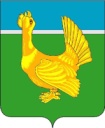 ДУМА ВЕРХНЕКЕТСКОГО РАЙОНАРЕШЕНИЕ(проект) №          от   .    .2020                          						р.п. Белый Яр, 						                                                                                   ул. Гагарина, 15                                                                                      О проведении конкурса по отбору кандидатур на должность Главы  Верхнекетского района В соответствии со статьей 36 Федерального закона от 6 октября 2003 года № 131-ФЗ «Об общих принципах организации местного самоуправления в Российской Федерации», Законом Томской области от 17 ноября 2014 года № 151-ОЗ «Об отдельных вопросах формирования органов местного самоуправления муниципальных образований Томской области», статьями 23,24Устава муниципального образования  Верхнекетский  район Томской области, решением Думы Верхнекетского района от 09.07.2019  № 35 «Об утверждении Положения о порядке проведения конкурса по отбору кандидатур на должность Главы  Верхнекетского района»Дума Верхнекетского районарешила:1.​  Провести конкурс по отбору кандидатур на должность Главы  Верхнекетского района  03 марта  2020 года в 10-00 часов в  зале заседаний Администрации Верхнекетского района по адресу: 636500, Томская область, Верхнекетский район, рабочий посёлок Белый Яр,  ул.Гагарина, д. 15.2.Определить срок приема документов для участия в конкурсе с 24 января 2020 года по 22 февраля 2020 года.3.Определить место приема документов для участия в конкурсе: 636500, Томская область, Верхнекетский район, рабочий посёлок Белый Яр,  ул.Гагарина, д. 15, кабинет 103.4.Определить график приема документов для участия в конкурсе: с понедельника по пятницу: с 08.45  до 12.45 часов и с 14.00 до 17.00 часов, суббота – воскресенье: с 09.00 до 10.00 часов.5.Сформировать конкурсную комиссию по отбору кандидатур на должность Главы Верхнекетского района (далее – Конкурсная комиссия) в срок до 21 января 2020 года.6.Назначить членов Конкурсной комиссии согласно приложению к настоящему решению.7.Назначить техническим секретарем Конкурсной комиссии главного специалиста по организационной работе Думы Верхнекетского района Мурзину Снежанну Андреевну.8.Определить дату первого заседания Конкурсной комиссии – 23 января 2020 года.9.Председателю Думы Верхнекетского района Парамоновой Е.А.:1)не позднее следующего за днём принятия настоящего решения рабочим днем письменно уведомить Губернатора Томской области С.А. Жвачкина о назначении конкурса и о начале формирования Конкурсной комиссии с приложением копии настоящего решения;2)организовать опубликование в информационном вестнике Верхнекетского района «Территория» и размещение на официальном сайте Администрации Верхнекетского района объявления о проведении конкурса, включающего условия конкурса, сведения о дате, времени и месте его проведения, не позднее чем за 20 дней дня проведения конкурса.10.Настоящее решение вступает в силу со дня его официального опубликования в информационном вестнике Верхнекетского района «Территория», разместить настоящее решение на официальном сайте Администрации Верхнекетского района.11.Контроль за исполнением настоящего решения возложить на председателя Думы Верхнекетского района Е.А.Парамонову.Председатель  Думы			         	И. о. ГлавыВерхнекетского  района			           Верхнекетского  района          _____________ Е.А.Парамонова           	____________С.А. АльсевичПриложение назначены   решением Думы Верхнекетского района                                                                              от     .01.2020 №  Члены конкурсной комиссии по отбору кандидатур на должность Главы Верхнекетского района Парамонова Евгения Алексеевна, депутат Думы Верхнекетского района, председатель Думы Верхнекетского района, директор ОГКУ «Центр социальной поддержки населения Верхнекетского района».Макарова Нина Александровна, депутат Думы Верхнекетского района, пенсионер.Абраменко Анатолий Яковлевич, депутат Думы Верхнекетского района, директор ООО «Орловка».Коптыгина Наталья Владимировна, депутат Думы Верхнекетского района, учитель МБОУ «Степановская общеобразовательная школа.Бармин Александр Андреевич, начальник юридической службы Администрации Верхнекетского района. 